Sagatavota 16.05.2014.2014.gada 21. maija Kopsapulces un Attīstības padomes sēdesĒrgļu saieta nams, Rīgas iela 5, ĒrgļiDARBA KĀRTĪBANo plkst. 10.00 – 10.30 ierašanās, kafija, tēja10.30 – 10.40 Kopsapulces sasaukšana, Aināra Šteina pilnvaru apstiprināšana (pielikumā - Līgatnes novada domes 24.04.2014. protokollēmums)Kārtējā Attīstības padomes sēde1. plkst. ~ 10.40 - 10.45 Darba kārtības apstiprināšana;(H. Vents)2. plkst. ~ 10.45 – 10.55 Par sadarbības līgumiem ar Latvijas darba devēju konfederāciju, Latvijas Tirdzniecības un  rūpniecības kameru un š.g. 29. maija tikšanos Dobelē ar nozares ministru;(H.Vents) (pielikumā – līgumi) 	3. plkst. ~ 10.55 - 11.40 Par Valsts autoceļu sakārtošanas programmu 2014.-2020.gadam;(H.Vents, G.Apinis) (pielikumā – VASP 2014.-2010.gadam)4. plkst. ~ 11.40 – 11.45 "Par Vidzemes plānošanas reģiona iepirkuma komisijas kā pastāvīgi funkcionējošas institūcijas izveidi";(G. Kalniņa-Priede) (pielikumā – lēmumprojekts)5. plkst. ~11.45 – 11.50 Par VPR 2013. gada finanšu pārskata apstiprināšanu;(G. Kalniņa-Priede) (pielikumā – pārskats ar pielikumiem)6. plkst. ~ 11.50- 11.55 Par konkursa „Eiropas gada pašvaldība 2014” vērtēšanas komisijas izveidi; (I. Kalniņa) (pielikumā – lēmuma projekts)7. no ~ plkst. 11.55 VPR Ilgtspējīgas attīstības stratēģijas  2014.-2030 un Attīstības programmas 2014.-2020.gadam izstrādes vadības darba grupas sanāksme (vada J. Jerums)-Informācija par Ilgtspējīgas attīstības stratēģijas un Attīstības programmas  izstrādes procesu – izstrādes pieeju, saturu, progresu- Par tematisko darba grupu rezultātiem- diskusijas turpmākajam darbam	8. Dažādi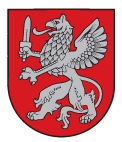 VIDZEMES PLĀNOŠANAS REĢIONSReģ. Nr. 90002180246Jāņa Poruka  iela 8-108, Cēsis, Cēsu novads, LV 4101Tālrunis 64116014,  64116012  www.vidzeme.lv, e-pasts: vidzeme@vidzeme.lv